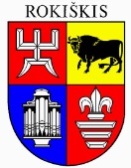 ROKIŠKIO RAJONO SAVIVALDYBĖS ADMINISTRACIJOS DIREKTORIUSĮSAKYMAS dĖL INFORMACINIŲ SISTEMŲ RIZIKOS ĮVERTINIMO IR RIZIKOS VALDYMO PRIEMONIŲ PLANO PATVIRTINIMO2024 m. vasario 13  d.  Nr. AV-86RokiškisVadovaudamasis Lietuvos Respublikos kibernetinio saugumo įstatymo 11 straipsnio 1 dalies 2 punktu, Rokiškio rajono savivaldybės administracijos informacinių sistemų duomenų saugos nuostatų, patvirtintų Rokiškio rajono savivaldybės administracijos direktoriaus 2023 m. birželio 28 d. įsakymu Nr. AV-488 „Dėl Rokiškio rajono savivaldybės administracijos informacinių sistemų technologijų ir duomenų saugos“ 18 punktu,  t v i r t i n u informacinių sistemų rizikos įvertinimo ir rizikos valdymo priemonių planą (pridedama). Administracijos direktorius	                                       		Valerijus Rancevas	Giedrė Kublickienė	